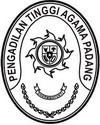 Nomor	: W3-A/            /KU.00/II/2022	Februari 2022Lampiran	: 1 (satu) berkasPerihal	: Permohonan APBNP	 PTA Padang Tahun 2022Yth. Sekretaris Mahkamah Agung	     Cq. Kepala Biro Keuangan Mahkamah Agung RI		     Di			J A K A R T AAssalamu’alaikum Wr. Wb.		Bersama ini kami kirimkan permohonan usulan APBNP Tahun 2022 untuk Belanja Modal Satker Pengadilan Tinggi Agama Padang berupa:Pengadaan AC Split	Rp	105.930.000Pengadan sound system command center	Rp	83.160.000		Demikian kami sampaikan, dengan harapan untuk dapat dipertimbangkan. Atas perhatiannya diucapkan terima kasih.	Wassalam			SekretarisH. Idris Latif, S.H., M.H.